ГОБУЗ «Мурманская городская детская поликлиника № 1» - реализация корпоративных программ: «Повышение физической активности сотрудников» и «Сохранение психологического здоровья и благополучия» С целью общения в неформальной обстановке и снятия эмоциональной напряженности для сотрудников учреждения  организована поездка в лес  04.09.2022 года.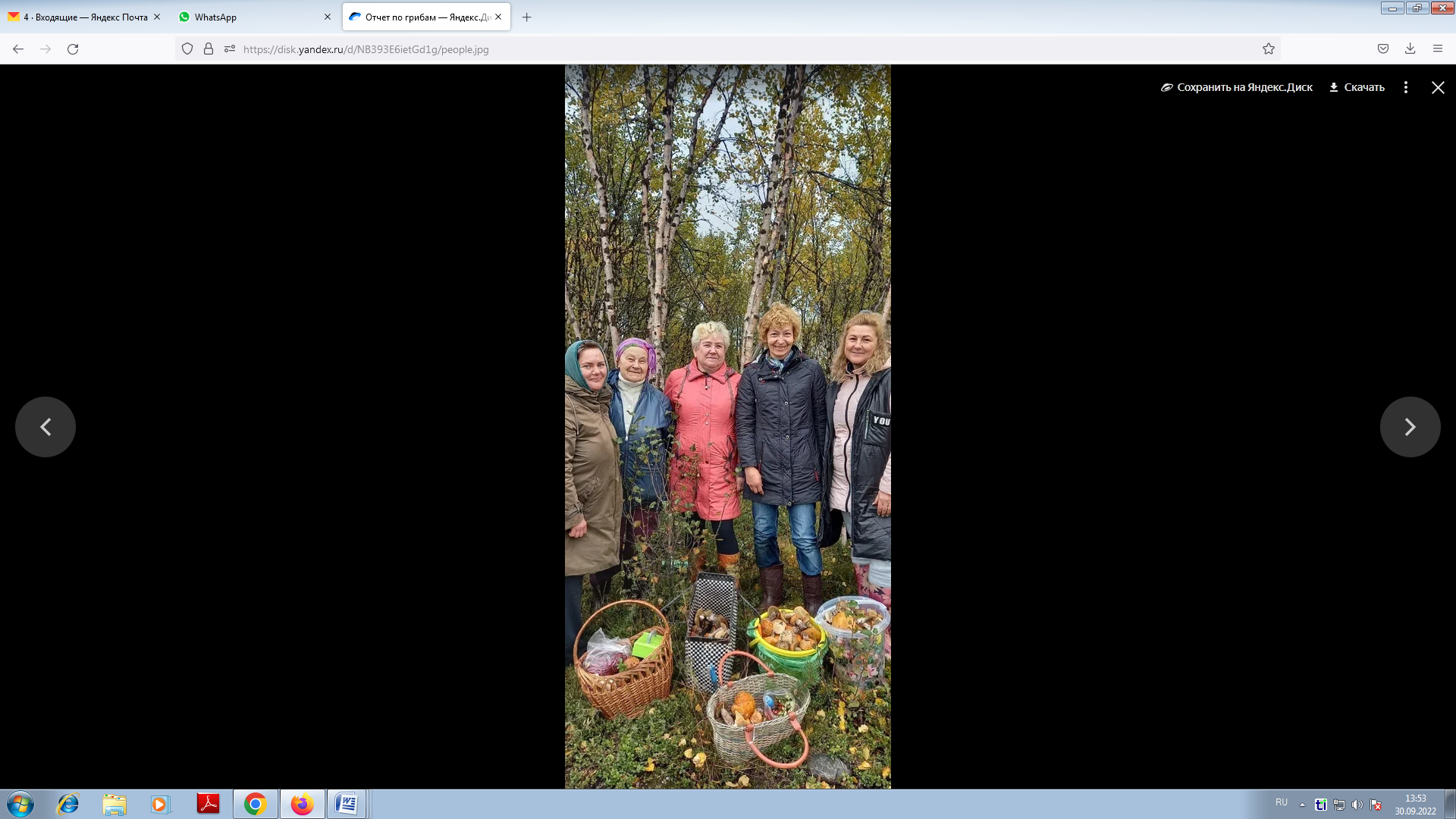 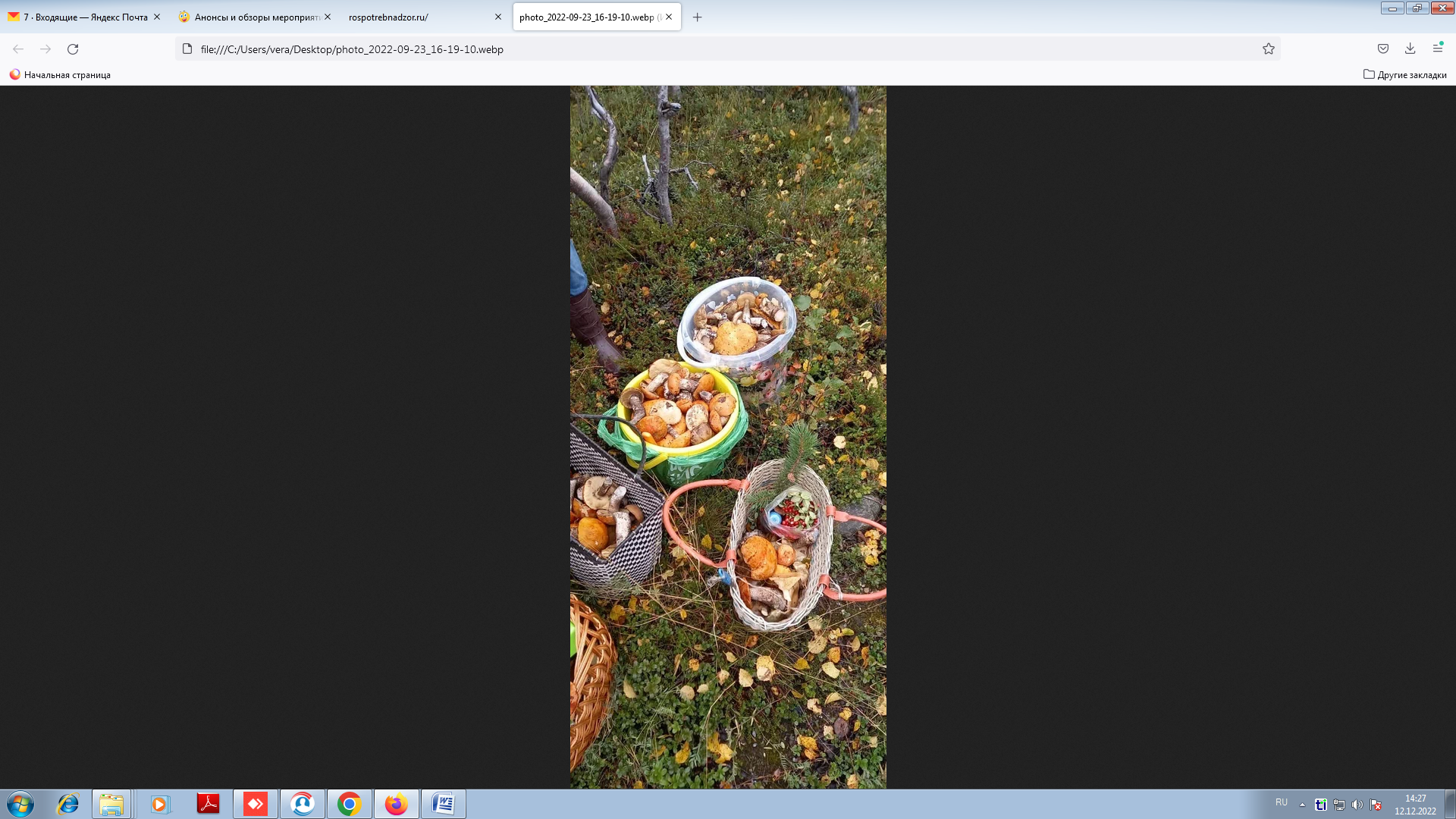 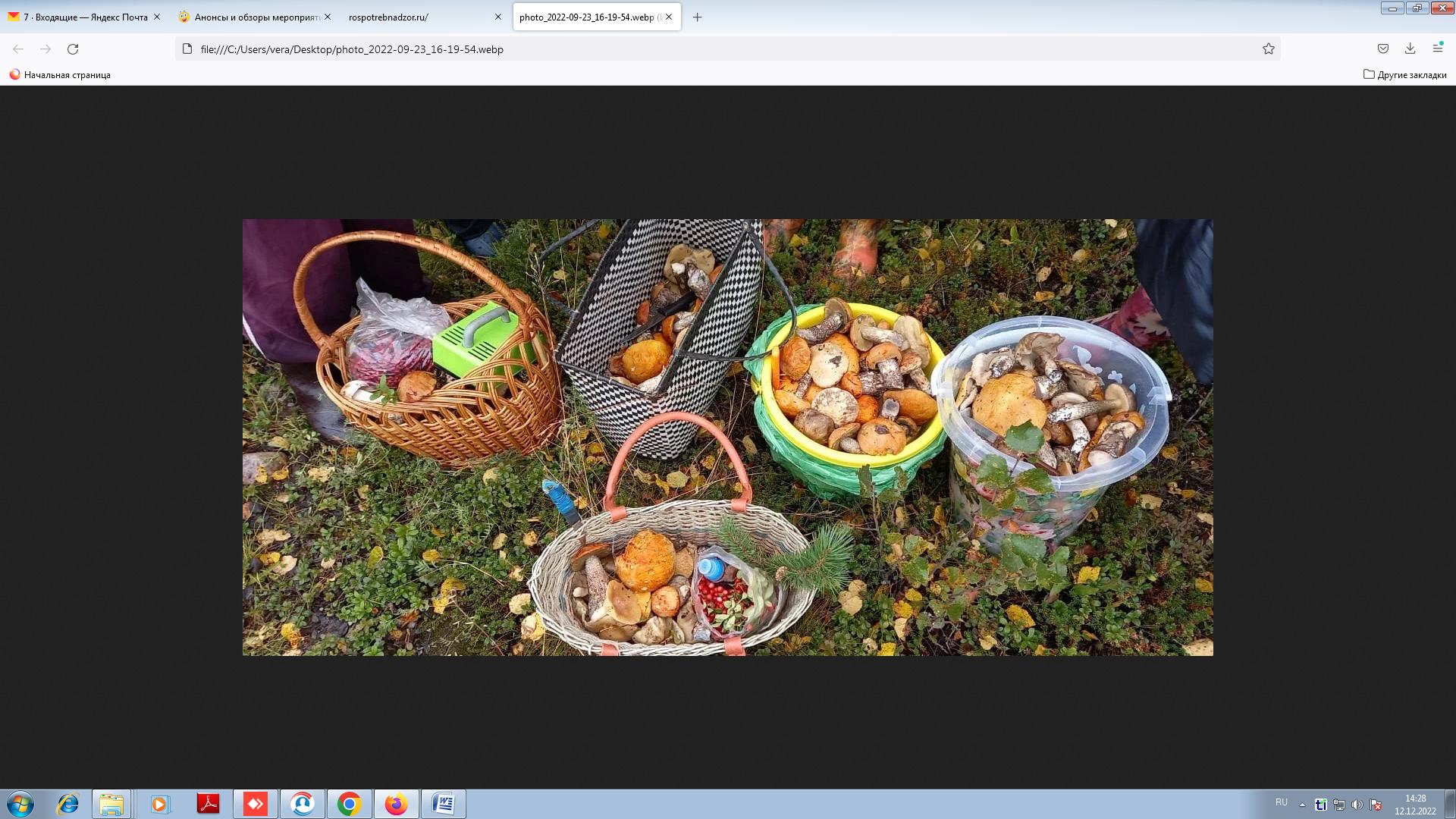 